MERSİN BÜYÜKŞEHİR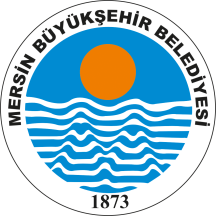 BELEDİYE MECLİSİ KARARIBirleşim Sayısı : (1)Oturum Sayısı : (1)Dönem Sayısı   : (2)Karar Tarihi    : 11/01/2016Karar Sayısı     : 51	 Büyükşehir Belediye Meclisi 11/01/2016 Pazartesi günü Büyükşehir Belediye Meclis Başkanı Burhanettin KOCAMAZ başkanlığında Mersin Büyükşehir Belediyesi Kongre ve Sergi Sarayı Toplantı Salonu’nda toplandı.İnsan Kaynakları ve Eğitim Dairesi Başkanlığı'nın 06/01/2016 tarih ve  11595058-907-04-161 sayılı yazısı katip üye tarafından okundu.KONUNUN GÖRÜŞÜLMESİ VE OYLANMASI SONUNDA	Belediyemiz bünyesinde 4857 sayılı Yasa kapsamında geçici işçi statüsünde istihdam edilmek üzere 2015 yılı içinde hizmetlerine ihtiyaç duyulan işçiler için 12.12.2014 gün ve 716 sayılı Meclis Kararı ile toplam 144 Adam/Ay geçici işçi çalıştırılabilme vizesi alınmış olup, halen personelden  l2'si görevine devam etmektedir.	5620 sayılı Kanun’un 3.maddesi ve 22.07.2007 tarih ve 26442 Sayılı Resmi Gazete’de yayımlanan Belediye ve Bağlı Kuruluşları ile Mahalli İdareler Birlikleri Norm Kadro İlke ve Standartlarına Dair Yönetmeliğin 24. maddesinin (Değişik R.G. 12/11/2008-26754) hükümleri uyarınca halen görevlerine devam etmekte olan 12 personel için; 12 kişi x 12 ay= 144 Adam/ay miktarı esas alınarak hazırlanmış olan;  01/01/2016-31/12/2016 dönemine ait geçici işçi vize cetvelinin onaylanması ile ilgili teklifin gündeme alınarak kabulüne, yapılan iş'ari oylama neticesinde mevcudun oy birliği ile karar verilmiştir.Burhanettin KOCAMAZ                     Enver Fevzi KÖKSAL     	 Ergün ÖZDEMİR        Meclis Başkanı	                                   Meclis Katibi	   	                Meclis Katibi